Областное государственное казенное  общеобразовательное  учреждение   «Ивановская   коррекционная     школа    № 1»__________________________________________________________________Адрес: . Иваново,   ул. 4-я  Первомайская, д. 5/1, тел./факс 38-54-46 ivkorrschol1@mail.ru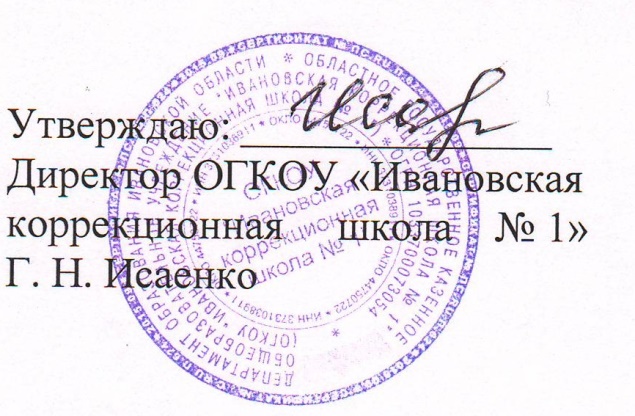                                                                     Приказ № 84-ОД  от 01.09.2022 г.               План деятельности Консультативного центра ОГКОУ «Ивановская   коррекционная     школа    № 1»Цель: консультативно-методическая помощь педагогическим работникам общеобразовательных и коррекционных организаций по актуальным вопросам коррекционной педагогики, по созданию условий в образовательном учреждении для обучения, воспитания и социальной адаптации обучающихся с  умственной отсталостью (интеллектуальными нарушениями).3адачи:- консультативно-методическое сопровождение деятельности педагогических работников общеобразовательных и коррекционных организаций, работающих с данной категорией детей;-  внедрение новых методов обучения и воспитания, современных образовательных технологий, обновление и совершенствование их содержания;- организация и проведение совместных научно-методических конференций, семинаров, совещаний и конкурсов с участием педагогических работников, общественных организаций и др.       Прогнозируемые результаты:         повышение компетенций педагогических работников общеобразовательных и коррекционных  школ по актуальным вопросам коррекционной педагогики и по созданию условий для обучения, воспитания и социальной адаптации обучающихся с  умственной отсталостью (интеллектуальными нарушениями); развитие сетевого взаимодействия по организации консультативно-методической помощи педагогическим работникам общеобразовательных и коррекционных организаций.  внедрение в работу педагогов образовательных организаций новых методов обучения и воспитания, современных образовательных технологий, обновление и совершенствование их содержания.План мероприятий Консультативного центра 
на 2022-2023 учебный год№п/пСодержание работыСрокиСрокиОтветственные исполнителиОтветственные исполнители1Организационно —  методическая деятельностьОрганизационно —  методическая деятельностьОрганизационно —  методическая деятельностьОрганизационно —  методическая деятельностьОрганизационно —  методическая деятельность1.1Проведение совещания рабочей группы специалистов Консультативного центра, утверждение плана работы на 2020-2021 уч. год.Август 2022 г.Координатор  и специалисты Консультативного центра Координатор  и специалисты Консультативного центра Координатор  и специалисты Консультативного центра 1.2Адаптация существующих психодиагностических методик обследования детей с умственной отсталостью (интеллектуальными нарушениями).Сентябрь-октябрь2022Педагог-психолог, учитель-логопед, учитель-дефектологПедагог-психолог, учитель-логопед, учитель-дефектологПедагог-психолог, учитель-логопед, учитель-дефектолог1.3Пополнение методической базы видеоматериалами и методической литературой по использованию специальных форм, методов и приемов работы с учащимися с умственной отсталостью (интеллектуальными нарушениями).В течение годаСпециалисты Консультативного центра, педагогиСпециалисты Консультативного центра, педагогиСпециалисты Консультативного центра, педагоги1.4Организация сетевого взаимодействия по организации консультативно-методической помощи педагогическим работникам общеобразовательных и коррекционных организаций по актуальным вопросам коррекционной педагогики и по созданию условий для обучения, воспитания и социальной адаптации обучающихся с  умственной отсталостью (интеллектуальными нарушениями):- встречи с представителями и специалистами общеобразовательных, коррекционных и социальных организаций;- заключение договоров о сотрудничестве.В течение годаДиректор школыКоординаторы Консультативного центраДиректор школыКоординаторы Консультативного центраДиректор школыКоординаторы Консультативного центра2Научно-методическая деятельностьНаучно-методическая деятельностьНаучно-методическая деятельностьНаучно-методическая деятельностьНаучно-методическая деятельность2.1Оказание методической помощи педагогам общеобразовательных и коррекционных организаций в разработке специальных индивидуальных  образовательных  программ и маршрутов для обучающихся с  умственной отсталостью (интеллектуальными нарушениями) с учетом их особых образовательных потребностей и индивидуальных возможностей.По запросув течение годаПо запросув течение годаКоординаторы и специалисты Консультативного центраКоординаторы и специалисты Консультативного центра2.2Оказание методической помощи учреждениям образования по  созданию условий для обучения, воспитания и социальной адаптации обучающихся с  умственной отсталостью (интеллектуальными нарушениями).По запросув течение годаПо запросув течение годаКоординаторы и специалисты Консультативного центраКоординаторы и специалисты Консультативного центра2.3Организация и проведение  обучающих семинаров по актуальным вопросам коррекционной педагогики для педагогов, работающими с детьми с тяжелыми множественными нарушениями развития совместно с ОГАУ ДПО «Институт развития образования Ивановской области»в течение годав течение годаМетодисты ОГАУ ДПО ИРО Ивановской областиКоординаторы Консультативного центраМетодисты ОГАУ ДПО ИРО Ивановской областиКоординаторы Консультативного центра2.4Организация и проведение  обучающих мастер-классов.в течение года(по запросу)в течение года(по запросу)Координаторы и специалисты Консультативного центраКоординаторы и специалисты Консультативного центра2.5Тренинги с родителями по обучению их специальным коррекционным приемам.Ноябрь2022, Март2023Ноябрь2022, Март2023Координаторы и специалисты Консультативного центраКоординаторы и специалисты Консультативного центра3Консультативно-просветительская деятельностьКонсультативно-просветительская деятельностьКонсультативно-просветительская деятельностьКонсультативно-просветительская деятельностьКонсультативно-просветительская деятельность 3.1в течение года(по запросу)в течение года(по запросу)Координаторы и специалисты Консультативного центраКоординаторы и специалисты Консультативного центра3.2Организация и проведение индивидуальных и групповых консультаций педагогических работников, родителей (законных представителей) по актуальным вопросам коррекционной педагогики.В течение года(по запросу)В течение года(по запросу)Координаторы и специалисты Консультативного центраКоординаторы и специалисты Консультативного центра3.3Консультирование преподавателей и  студентов ОГБПОУ «Ивановский  педагогический колледж». Обмен опытом и педагогической деятельностью.Прохождение педагогической практики студентами колледжа.В течение года(по запросу)В течение года(по запросу)Координаторы Консультативного центра, педагогиКоординаторы Консультативного центра, педагоги3.4Проведения Дня открытых дверей для родительской общественности.Апрель2023Апрель2023Координаторы Консультативного центраКоординаторы Консультативного центра4Информационно-аналитическая   деятельностьИнформационно-аналитическая   деятельностьИнформационно-аналитическая   деятельностьИнформационно-аналитическая   деятельностьИнформационно-аналитическая   деятельность4.1Разработка и информационное сопровождение раздела «Консультативный центр» официального  сайта школы о деятельности центра. В течение годаВ течение годаВ течение годаКоординаторы Консультативного центра4.2Изучение отечественной и зарубежной педагогической литературы, периодических изданий для овладения передовым опытом в работе  с обучающимися с  умственной отсталостью (интеллектуальными нарушениями).В течение годаВ течение годаВ течение годаСпециалисты Консультативного центра, педагоги4.3Распространение эффективного опыта деятельности Консультативного центра среди педагогической общественности через электронные СМИ и   издательскую деятельность.постояннопостояннопостоянноДиректор школыКоординаторы Консультативного центра4.4Круглый стол  специалистов Консультативного центра по подведению итогов работы за год и планирование работы на 2020 – 2021 учебный год.Май 2023Май 2023Май 2023Директор школыКоординаторы Консультативного центра